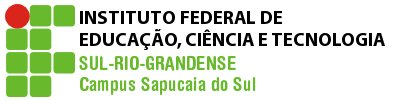 PLANO DE ENSINOCurso: Engenharia MecânicaDisciplina: Metrologia IITurma:6EProfessor(a):André C. de PaulaCarga horária total:30hAno/semestre:6º4.PROCEDIMENTOS DIDÁTICOS:Calculadora científica, sala de aula com quadro negro, projetor multimídia, vídeos, equipamentos do laboratório de metrologia.5. PROCEDIMENTOS E CRITÉRIOS DE AVALIAÇÃO:A avaliação será constituída de provas e trabalho (com apresentação) e relatórios.Prova:6,0 pontos Trabalho (com apresentação):1,0 ponto trabalho e 1,0 ponto apresentação (total: 2,0 pontos)Relatórios: 2,0 pontosNa prova as respostas devem ser a caneta, com apresentação do desenvolvimento da questão, quando for o caso.No trabalho serão avaliados os conteúdos pesquisados (entregues por escrito), a apresentação aos demais estudantes e o domínio dos conteúdos durante a apresentação.Os relatórios, entregues por escrito, devem conter descrição do equipamento utilizado, indicações obtidas, desenho da peça e parecer sobre as medições.A nota final é contabilizada da seguinte maneira: (Prova + Trabalho + Relatórios) ou (Prova Optativa + Relatórios).Observação:Ausências deverão ser justificadas na CORAC no prazo de até 02 (dois) dias úteis após a data de término da ausência.  Pedidos posteriores a este prazo não serão considerados.Legislação – Justificativa da Falta- Decreto-Lei 715-69 - relativo à prestação do Serviço Militar (Exército, Marinha e Aeronáutica).- Lei 9.615/98 - participação do aluno em competições esportivas institucionais de cunho oficial representando o País.- Lei 5.869/79 - convocação para audiência judicial.Legislação – Ausência Autorizada (Exercícios Domiciliares)- Decreto-Lei 1,044/69 - dispõe sobre tratamento excepcional para os alunos portadores de afecções que indica.- Lei 6.202/75 - amparo a gestação, parto ou puerpério.- Decreto-Lei 57.654/66 - lei do Serviço Militar (período longo de afastamento).- Lei 10.412 - às mães adotivas em licença-maternidade.6.Horário disponível para atendimento presencial:Atendimentos presenciais nas terças-feiras das 16h às 17h30min e nas quartas-feiras das 19h às 21h30min na sala dos professores, ou combinar por e-mail com, pelo menos, 24h de antecedência.E-mail: andrepaula@sapucaia.ifsul.edu.br7.Bibliografia básica: LINK, W. Tópicos Avançados de Metrologia Mecânica. 1. ed. São Paulo: Editora da Mitutoyo Sul América, 2000. LINK, W. Metrologia Mecânica – Expressão da Incerteza de Medição. São Paulo: Editora da Mitutoyo Sul América, 1997. MENDES, A.; ROSÁRIO, P. P. Metrologia e Incerteza de Medição. São Paulo: EPSE, 2005.7.Bibliografia complementar:ALBERTAZZI, A.; Sousa, A. R. Fundamentos de Metrologia Científica e Industrial. São Paulo: Manole, 2008. LIRA, F. A. de. Metrologia na Indústria. São Paulo: Erica, 2007. FIALHO, A. B. Instrumentação Industrial: Conceitos, aplicações e análises. 6. ed. São Paulo: Editora Érica, 2007. INMETRO. Vocabulário Internacional de Termos Fundamentais e Gerais de Metrologia. Rio de Janeiro, 1995. GUEDES, P. Metrologia Industrial. Lisboa, Lidel Editora. 2011CRONOGRAMAINSTITUTO FEDERAL SUL-RIO-GRANDENSE - CAMPUS SAPUCAIA DO SULCurso: Engenharia MecânicaDisciplina:Metrologia IIProfessor(a):  André Capellão de PaulaAno/semestre:  6ºTurma: 6EEmail:  andrepaula@sapucaia.ifsul.edu.br1.EMENTA:Erro e incerteza nas medições: tolerâncias: de forma e geométrica; rugosidade. Medição por coordenadas: técnicas; equipamentos. Máquinas de medir por coordenadas: estrutura; sistemas de apalpação; estratégias de medição. Disciplina de caráter prático-teórico.2.OBJETIVOS:Conhecer, identificar, controlar e realizar estudos relativos a metrologia no que diz respeito a conceitos como erro e incerteza de medição, tolerâncias e rugosidade. Conhecer, identificar, controlar e operar máquina de medir por coordenadas bem como entender a medição por coordenadas como um todo.3. CONTEÚDOS PROGRAMÁTICOS:UNIDADE I – Erros e incerteza nas medições 1.1 Teoria do Erro    1.1.1 causa de erro e incerteza    1.1.2 calibração 1.2 Tolerâncias geométricas e controle geométrico 1.3 Tolerâncias de forma e desvios de forma 1.4 Rugosidade UNIDADE II – Medição por coordenadas 2.1 Técnicas de medição por coordenadas    2.1.1 Aspectos gerais    2.1.2 Definições    2.1.3 Equipamentos 2.2 Técnicas avançadas de medição por coordenadas    2.2.1 Laser scanner e laser tracker: generalidades    2.2.2 Tomografia computadorizada na indústria: generalidades UNIDADE III – Máquina de medição por coordenada - MMC 3.1 Estrutura 3.2 Sistemas de apalpação 3.3 Ambiente de medição 3.4 Estratégias de medição 3.5 Confiabilidade em máquinas de medir por coordenadas 3.6 Incerteza de medição em máquinas de medir por coordenadasAulaDataConteúdo Programático121/02Introdução e RevisãoCalibração228/02UNIDADE ITeoria do Erro307/03UNIDADE ICausa do Erro e Avaliação de Incertezas414/03UNIDADE IExercícios521/03UNIDADE IExercícios628/03UNIDADE IIntrodução as Tolerâncias704/04UNIDADE ITolerâncias Geométricas de Forma811/04UNIDADE ITolerâncias Geométricas de Orientação918/04UNIDADE ITolerâncias Geométricas de Posição1025/04UNIDADE IRugosidade1102/05UNIDADE IRugosidadeRevisão dos conteúdos1209/05Prova1316/05Semana Acadêmica da Engenharia1423/05Correção da ProvaUNIDADE IIMedição por coordenadas Técnicas convencionais e avançadas de medição por coordenadas1530/01UNIDADE IIIMáquina de medição por coordenada - MMC1606/06Aula Prática1713/06Aula Prática1827/06Entrega dos relatóriose Apresentação dos Trabalhos1904/07Término da Apresentação dos TrabalhosRevisão2011/07Prova Opcional